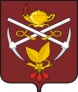 ДУМА ГОРОДСКОГО ОКРУГА «ГОРОД КИЗЕЛ»ПЕРВОГО СОЗЫВА РЕШЕНИЕ30.04.2021											 № 251Об утверждении промежуточного ликвидационного баланса Совета депутатов Северно - Коспашского сельского поселения	В соответствии с п. 2 ст. 63 Гражданского кодекса Российской Федерации, во исполнение решения Кизеловской городской Думы от 20.09.2020 года № 8 «О ликвидации Земского Собрания Кизеловского муниципального района, Думы Кизеловского городского поселения и Советов депутатов Северно - Коспашского сельского поселения, Центрально-Коспашского сельского поселения, Южно-Коспашского сельского поселения, Шахтинского сельского поселения», руководствуясь пунктом 25 части 2 статьи 35 Устава городского округа «Город Кизел» Пермского края,  Дума городского округа «Город Кизел» РЕШИЛА:1. Утвердить прилагаемый промежуточный ликвидационный баланс Совета депутатов Северно -Коспашского сельского поселения. 2. Обнародовать решение в МБУ «Кизеловская библиотека» и на официальном сайте городского округа «Город Кизел» в информационно-телекоммуникационной сети «Интернет».3. Контроль за исполнением решения возложить на председателя ликвидационной комиссии Р.Р. Гилязетдинова. Председатель Думыгородского округа «Город Кизел»                                            Р.Р. Гилязетдинов